      10 ноября 2020 года   №  1041на № _________ от _________________О проведении открытой дистанционной экологической конференцииУважаемые коллеги!ОГБУ «РЦРО» информирует о проведении с 10 ноября по 10 декабря 2020 года на базе Центра экологического образования МБОУ «Кривошеинская СОШ имени Героя Советского Союза Ф.М. Зинченко» открытой дистанционной экологической конференции «Антарктида – территория жизни» (далее – Конференция).Цель Конференции: привлечение внимания обучающихся к проблеме сохранения биологического разнообразия на примере изучения флоры и фауны Антарктиды, создание условий для формирования ответственного и бережного отношения к природе в целом.Целевая аудитория: обучающиеся 1-11-х классов общеобразовательных организаций и организаций дополнительного образования Томской области.Заявки (Приложение к Положению) и конкурсные материалы принимаются с 15 по 30 ноября 2020 года по адресу электронной почты: lyudmila-nesterova-2013@mail.ru с пометкой «Конференция».Контактная информация:– в МБОУ «Кривошеинская СОШ имени Героя Советского Союза Ф.М. Зинченко»: Чечнева Елена Анатольевна, заместитель директора по учебно-методической работе; Нестерова Людмила Николаевна, учитель химии и биологии, телефон: 8 (38251) 2-14-73;– в ОГБУ «Региональный центр развития образования»: Бен Саид Маргарита Анатольевна, старший методист отдела развития олимпиадного движения, телефон: 8 (3822) 513-255.Директор               									 Н.П. ЛыжинаСарычева Мадина ОлеговнаБен Саид Маргарита Анатольевна8 (3822) 513-255ПриложениеПоложениео проведении открытой дистанционной экологической конференции«Антарктида – территория жизни»1. Общие положения1.1. Настоящее Положение определяет цель, задачи, категорию участников, порядок организации, проведения и подведения итогов открытой дистанционной экологической конференции «Антарктида – территория жизни» (далее – Конференция).1.2. Конференция проводится в рамках реализации Программы «Непрерывное экологическое образование и просвещение населения Томской области на 2016-2020 годы».1.3. Организатором Конференции является Центр экологического образования на базе МБОУ «Кривошеинская СОШ имени Героя Советского Союза Ф.М. Зинченко» при организационной и информационной поддержке ОГБУ «Региональный центр развития образования».1.4. Для организации и проведения Конференции создается Оргкомитет Конференции с правами жюри.1.5. В обязанности Оргкомитета Конференции с правами жюри входит:своевременное информирование потенциальных участников о сроках и порядке проведения Конференции;сбор заявок и конкурсных работ от участников и установление их соответствия требованиям данного Положения;экспертиза конкурсных работ;подведение итогов и награждение победителей Конференции.2. Цель и задачи КонференцииЦель Конференции – привлечение внимания обучающихся к проблеме сохранения биологического разнообразия на примере изучения флоры и фауны Антарктиды, формирование ответственного и бережного отношения к природе в целом.Задачи:– повысить уровень экологической культуры обучающихся;– развить проектные идеи в области экологии, биологии, естественных наук;– поддержать инициативы, направленные на решение экологических проблем.3. Участники КонференцииВ Конференции могут принимать участие обучающиеся 1-11-х классов общеобразовательных организаций и организаций дополнительного образованияТомской области по возрастным категориям: 7-9 лет; 10-13 лет; 14-17 лет.4. Номинации Конференции«Исследовательский реферат» – конкурс исследовательских рефератов о флоре и фауне Антарктиды.Требования по оформлению конкурсных работ: файл в формате WORD, шрифт Times New Roman 12, межстрочный интервал 1, объем до 20 страниц, включая краткую аннотацию, список литературы и другие источники информации, а также фото, рисунки и иные графические иллюстрации. Наличие рецензии или отзыва обязательно. Вместе с рефератом отправляются видеоматериалы (видео-защита реферата участниками конференции). Выступление не более 5 минут.Критерии оценивания конкурсных работ.Содержание конкурсных материалов не должно быть заимствовано у другого автора. Рефераты могут быть выполнены как индивидуально, так и коллективно (не более 3-х человек). На Конкурс принимается не более одной работы от каждого участника. Конкурсные материалы оцениваются согласно следующим критериям:актуальность, новизна, оригинальность содержания;соответствие тематики и содержания реферата целям и задачам Конференции, заявленной номинации и возрастным особенностям детей;соответствие техническим требованиям к оформлению; терминологическая, стилистическая и орфографическая грамотность.4.2. «Конкурс рисунков «Антарктида – территория жизни». Основная цель данного конкурса: с помощью рисунков и плакатов с изображением флоры и фауны Антарктиды, в том числе и занесенных в Красную книгу, рассказать о растительном и животном мире континента. На Конкурс принимаются сканы работ в формате JPG. Название файла должно содержать: имя и фамилия участника, возраст, школа, класс, по желанию – название работы.«ЭКО-буклеты» – конкурс экологических буклетов о защите окружающей среды от различных негативных последствий (избыток мусора, загрязнение воды, вырубка леса и прочее).4.3.1. Критерии оценивания конкурсных материалов:Буклеты представляют собой информационно-просветительский материал малой формы.Буклет должен быть разработан индивидуально и написан доступным и понятным языком, содержание материала должно отражать понимание автором заявленной проблематики и целевой аудитории. Каждый участник может прислать не более 1 работы. Буклет будет оцениваться по следующим критериям:- художественное оформление (дизайн);- полнота и точность информации;- привлекательность/яркость/креативность;- соответствие теме номинации;- доходчивость, доступность, эмоциональная нагрузка представленного материала;- соответствие фотографий и других изображений содержанию текста.4.3.2. Требования к оформлению:Буклет представляет собой сложенный втрое лист бумаги формата А4, оформленный в цветном варианте, выполненный в программе Microsoft Word или Microsoft Publisher. Вместе с буклетом необходимо приложить заявку на участие в Конференции.5. Сроки проведения КонференцииСроки проведения Конференции: с 10 ноября по 10 декабря 2020 года.Конференция проводится в три этапа:1 этап: с 10 по 15 ноября 2020 года – информирование потенциальных участников Конференции;2 этап: с 15 по 30 ноября 2020 года – приём заявок и конкурсных материалов;3 этап: с 01 по 10 декабря 2020 года – экспертиза конкурсных материалов и подведение итогов Конференции.6. Общие требования к конкурсным материалам КонференцииОтправляя конкурсные материалы, участник подтверждает свое согласие с условиями Конференции, определенными настоящим Положением, дает согласие на обнародование и публичный показ конкурсных материалов, присланных для участия в Конференции, с указанием имени участника и его возраста. Все конкурсные материалы сопровождаются заявкой (Приложение к Положению) с пометкой «Конференция»7. Подведение итогов Конференции7.1. По итогам экспертизы конкурсных материалов определяются победители (1, 2, 3 места). Квота на число призовых мест не устанавливается.7.2. Участникам Конференции вручаются сертификаты ОГБУ «Региональный центр развития образования» и МБОУ «Кривошеинская СОШ имени Героя Советского Союза Ф.М. Зинченко». Победителям и призерам в 3-х возрастных категориях вручаются дипломы ОГБУ «Региональный центр развития образования» и МБОУ «Кривошеинская СОШ имени Героя Советского Союза Ф.М. Зинченко».Приложение к ПоложениюЗаявкана участие в открытой дистанционной экологической конференции«Антарктида – территория жизни»Дата подачи заявки: ____________Директор : ____________ /____________/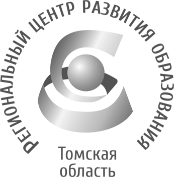 Департамент общего образования Томской областиОБЛАСТНОЕ ГОСУДАРСТВЕННОЕ БЮДЖЕТНОЕ УЧРЕЖДЕНИЕ«РЕГИОНАЛЬНЫЙ ЦЕНТР РАЗВИТИЯ ОБРАЗОВАНИЯ»Татарская ул., д.16, г. Томск, 634050тел/факс (3822) 51-56-66E-mail: secretary@education.tomsk.ruИНН/КПП 7017033960/701701001www.rcro.tomsk.ruРуководителям и педагогам образовательных организацийТомской области Руководителям и координаторам центров экологического образованияНоминация КонференцииНазвание конкурсной работыНазвание образовательной организации (полное наименование в соответствии с Уставом)Фамилия, имя участника (участников)Возраст участника (участников)Ф.И.О. руководителяКонтактная информация (телефон, электронная почта)